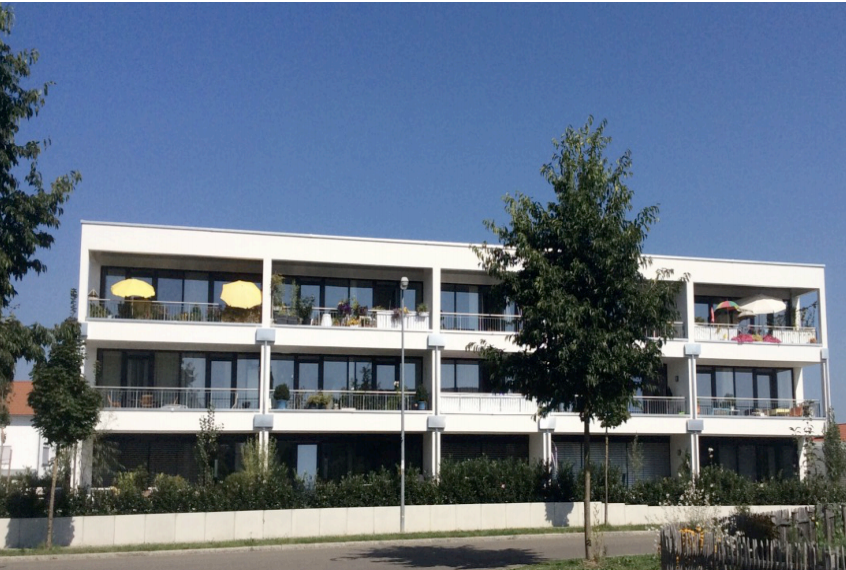 SeminarwochenendeAufbau eines gemeinschaftlichen WohnprojektesVon der Idee bis zum EinzugVon Samstag den 04.05.19 bis Sonntag den 05.05.19im Projekt AUFWIND-Haus Wangen, Maria-Catharina-Reich-Str. 1 , 88239 WangenSamstag den 04.05.1910.00 Uhr Begrüßung 10.15 Uhr Vorstellungsrunde – die Teilnehmer stellen sich und ihre Projektidee vor11.00 Uhr Impulsreferate, Gruppenarbeit und Plenumsarbeit                                    zu Gründungs-und Rechtsfragen13.00 Uhr Gemeinsames Mittagessen14.00 Uhr Weiter mit Gruppenarbeit zu Gründungs- und Rechtsfragenca.17.00 Uhr Ende des 1. Tages18.00 Uhr „Come together“ – Gemeinsames FreitzeitprogrammSonntag den 05.05.1910.00 Uhr Begrüßung, Rückschau erster Tag, offene Fragen 10.45 Uhr Impulsreferat, Gruppenarbeit und Plenumsarbeit                                    Phasen der Gruppenbildung12.30 Uhr Gemeinsamer Mittagsimbiss13.00 Uhr Plenumsarbeit – Weitere konkrete Schritte14.30 Uhr AbschlussrundeCa. 15.00 Uhr voraussichtliches EndeOrganisatorisches:Für Verpflegung (Getränke, Mittagessen, Kaffee, Kuchen) und schriftliche Ausarbeitung erheben wir einen Unkostenbeitrag von 120,00 Euro. Eine schriftliche Ausarbeitung geht ihnen im Nachgang per Post und Mail zu.Bei der Suche nach einer Übernachtungsmöglichkeit sind wir ihnen gerne behilflich. Fragebogen zur Vorbereitung auf das Seminarwochenende:Gibt es bereits einen Namen für ihr angestrebtes Projekt? Wenn ja, Welche Zielgruppe soll es erreichen?Was sind ihre Grundsätze/Leitlinien/Ziele im Hinblick auf gemeinschaftliches Wohnen?Was denken Sie, sind die wesentlichen Hürden, um ein gemeinschaftliches Wohnprojekt zu realisieren?4. Welche Vorteile sehen Sie durch selbstbestimmtes gemeinschaftliches Wohnen?a. Für die Bewohner im Projekt selbstb. Für die GesellschaftWas sind ihre Erwartungen an das Seminarwochenende?